Информационное сообщение 
о Межрегиональном творческом конкурсе для старшеклассников РОССИЙСКАЯ ШКОЛА ФАРМАЦЕВТОВ 2018/2019РОССИЙСКАЯ ШКОЛА ФАРМАЦЕВТОВ открывает свои двери!Наша школа МБОУ «СОШ №68» города Барнаула примет участие в третьем Межрегиональном творческом конкурсе для старшеклассников РОССИЙСКАЯ ШКОЛА ФАРМАЦЕВТОВ сезона 2018/2019.  РОССИЙСКАЯ ШКОЛА ФАРМАЦЕВТОВ – это серия интеллектуальных профориентационных междисциплинарных состязаний для учащихся 10-х классов общеобразовательных школ и студентов 1 курса среднеспециальных учебных заведений. Организаторы конкурса - фармацевтическая компания МБНПК «Цитомед» и Санкт-Петербургская химико-фармацевтическая академия. Проект поддерживают Министерство здравоохранения РФ, Министерство образования и науки РФ.В этом учебном году конкурс проводится в четвертый раз. Главный приз – бесплатное обучение в Санкт-Петербургской химико-фармацевтической академии. Каждый год призёрами становятся трое счастливчиков, а поощрительные подарки получают сотни ребят.Участие в конкурсе добровольное и абсолютно бесплатное как для участников, так и для образовательных учреждений. На сайте конкурса http://pharm-school.ru  можно увидеть, как проходила РОССИЙСКАЯ ШКОЛА ФАРМАЦЕВТОВ (раздел «Фоторепортажи»), прочитать отзывы участников и педагогов о проекте (страница «Участники о РШФ»), получить более подробную информация о призах, этапах и правилах проведения конкурса и узнать больше о профессиях, связанных с фармацией. Также на сайт добавлен Архив заданий прошлых лет – все желающие могут понять уровень сложности задач каждого из трёх этапов РОССИЙСКОЙ ШКОЛЫ ФАРМАЦЕВТОВ и проверить свои знания.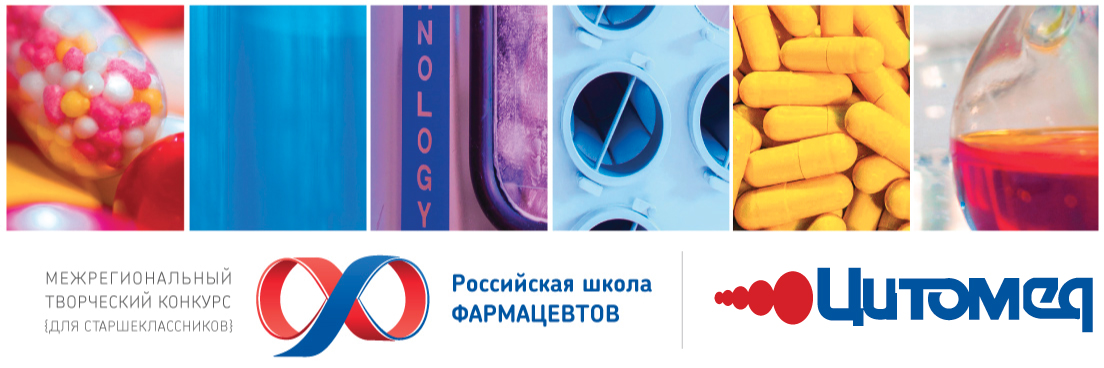 